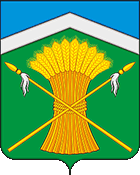 АДМИНИСТРАЦИЯ КАШАРСКОГО РАЙОНА
ПОСТАНОВЛЕНИЕ2022 № сл. КашарыО внесении изменений в постановлениеАдминистрации Кашарского района от 10.11.2021 № 812В целях приведения в соответствие с нормативными актами, во исполнение Федерального закона от 06.10.2003 № 131-ФЗ «Об общих принципах организации местного самоуправления в Российской Федерации», Федерального закона от 29.12.2012 № 273-ФЗ «Об образовании в Российской Федерации», в целях совершенствования организации горячего питания в образовательных учреждениях Кашарского района и адресной социальной поддержки детей из малообеспеченных семей, детей-инвалидов, обучающихся в общеобразовательных учреждениях, руководствуясь статьей 4 Положения об Администрации Кашарского района,ПОСТАНОВЛЯЮ:Внести в постановление Администрации Кашарского района от 10.01.2021 № 812 «Об организации питания обучающихся муниципальных бюджетных образовательных учреждений Кашарского района» следующие изменения:1.1. пункт 3 изложить в следующей редакции:«3. Установить с 01 апреля 2022 года стоимость услуги на получение бесплатного питания:- на одного обучающегося 1-4 классов:в размере 61,01 рублей в день за счет средств федерального и областного бюджета - на предоставление бесплатного завтрака,в размере 4,53 рублей в день за счет средств местного бюджета - на предоставление бесплатного завтрака;- на одного ребенка из малообеспеченной семьи, обучающегося в муниципальном бюджетном общеобразовательном учреждении в размере 65,54 рублей в день за счет средств местного бюджета.- на одного ребенка, обучающегося в муниципальном бюджетном дошкольном образовательном учреждении в размере 171 рублей в день».2. Настоящее постановление вступает в силу с 01.04.2022 года. 3. Контроль за выполнением настоящего постановления возложить на заместителя главы Администрации по социальным вопросам Удовицкого И.Е.Глава АдминистрацииКашарского района                                                          И.М. ФалынсковПостановление вносит Кашарский отдел образованияадминистрации Кашарского района